 Head of Department                   Dean Of Faculty                            Head of Departmental Examination Committee      Dr.Alisher Bakuliyev             Dr. Jaafar Naqshbandi                                                Dr.Pinar Khalis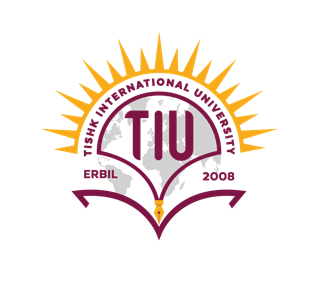 EXAMINATIONS SCHEDULE   EXAMINATIONS SCHEDULE   EXAMINATIONS SCHEDULE   March 2024Document NoEXAMINATIONS SCHEDULE   EXAMINATIONS SCHEDULE   EXAMINATIONS SCHEDULE   March 2024Validity DateEXAMINATIONS SCHEDULE   EXAMINATIONS SCHEDULE   EXAMINATIONS SCHEDULE   March 2024Revision No UnitExamination   CommitteePage NoFaculty of DentistryFaculty of Dentistry2nd midterm  Exam of the Academic Year: 2023-2024 2nd midterm  Exam of the Academic Year: 2023-2024 2nd midterm  Exam of the Academic Year: 2023-2024 2nd midterm  Exam of the Academic Year: 2023-2024 DateDayTimeGradeCourse 24.03.2024Sunday13:001stAnatomy24.03.2024Sunday13:003rd Endodontics24.03.2024Sunday13:005th Orofacial Medicine25.03.2024MondayNO EXAMNO EXAMNO EXAM26.03.2024Tuesday13:001st Science of behavior 26.03.2024Tuesday13:003rdRadiology26.03.2024Tuesday13:005th No exam 27.03.2024WednesdayNO EXAMNO EXAMNO EXAM28.03.2024Thursday13:001st Medical Biology & Genetics28.03.2024Thursday13:003rdGeneral medicine28.03.2024Thursday13:005th Maxillofacial Surgery29.03.2024FridayNO EXAMNO EXAMNO EXAM30.03.2024SaturdayNO EXAMNO EXAMNO EXAM31.03.2024Sunday NO EXAMNO EXAMNO EXAM01.04.2024Monday13:001stDental anatomy 01.04.2024Monday13:003rdConservative01.04.2024Monday13:005th Biostatistics 02.04.2024Tuesday13:001stIT02.04.2024Tuesday13:003rdOral Diseaese & Surgury02.04.2024Tuesday13:005th NO EXAM03.04.2024Wednesday13:001stNO EXAM03.04.2024Wednesday13:003rdHealth & Stress 03.04.2024Wednesday13:005th NO EXAM04.04.2024Thursday13:001stOrganic Chemistry04.04.2024Thursday13:003rdPathology04.04.2024Thursday13:005th Community 05.04.2024Friday NO EXAMSNO EXAMSNO EXAMS06.04.2024Saturday12:001stNO EXAM06.04.2024Saturday12:003rdProsthodontics 06.04.2024Saturday12:005th NO EXAM07.04.2024Sunday NO EXAMSNO EXAMSNO EXAMS08.04.2024MondayNO EXAMSNO EXAMSNO EXAMS09.04.2024TuesdayNO EXAMSNO EXAMSNO EXAMS10.04.2024WednesdayNO EXAMSNO EXAMSNO EXAMS11.04.2024ThursdayNO EXAMSNO EXAMSNO EXAMS12.04.2024Friday NO EXAMSNO EXAMSNO EXAMS13.04.2024SaturdayNO EXAMSNO EXAMSNO EXAMS14.04.2024Sunday 13:001stDental Material 14.04.2024Sunday 13:003rdOrthodontics 14.04.2024Sunday 13:005th Laser / Implant15.04.2024MondayNO EXAMSNO EXAMSNO EXAMS16.04.2024Tuesday13:001stBiophysics16.04.2024Tuesday13:003rdGeneral Anesthesia & Surgery 16.04.2024Tuesday13:005th NO EXAM 17.04.2024Wednesday13:001stTurkish17.04.2024Wednesday13:003rdPeriodontology 17.04.2024Wednesday13:005th NO EXAM18.04.2024Thursday13:001stKurdology18.04.2024Thursday13:003rdPedodontics 18.04.2024Thursday13:005th NO EXAM